Training Estate Services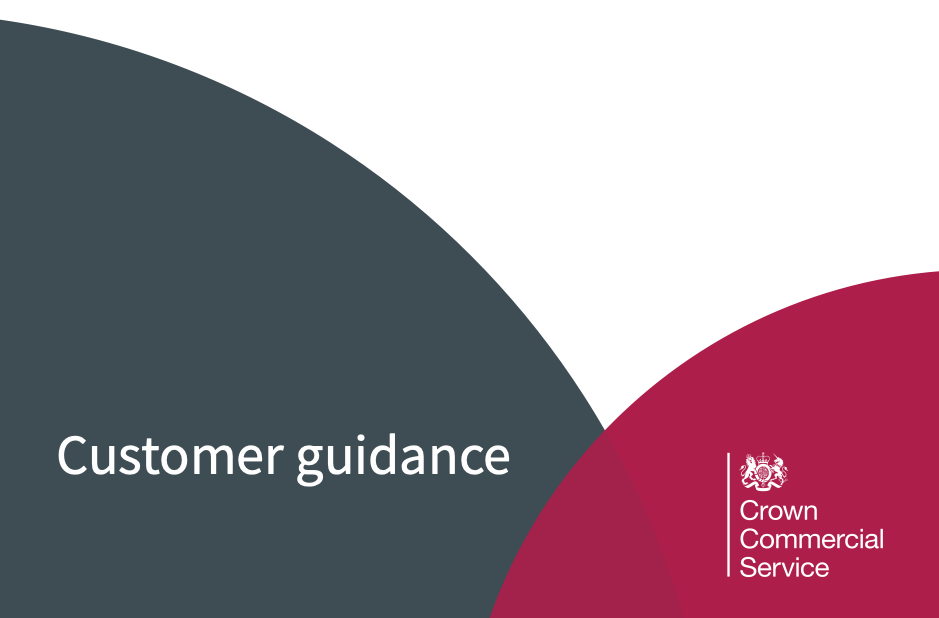 RM6155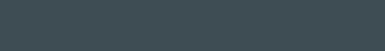 PLEASE COMPLETE THE FORM BELOW AND SUBMIT TO CCS VIA EMAIL UPON CONTRACT AWARD PLEASE NOTE THIS FORM IS MANDATORY FOR ALL SELF-SERVICE BUYERSCrown Commercial ServiceFloor 9, Capital BuildingOld Hall Street Liverpool L3 9PPEmail: info@crowncommercial.gov.uk (Email Subject: RM6155 Contract Award Notification)Date: F.A.O CCS RM6155 Commercial Agreement Manager,We would like to inform you that we have reached Contract Award for a contract let under the Training Estate Services (RM6155) framework via Self-Service delivery.Buyer’s Organisation Name:Buyer Contact Name:	Buyer Contact Telephone Number: Buyer Contact Email Address: Procurement Route: Further Competition Supplier Appointed:Work Packages Selected: Contract Term:Optional Extension Periods:Annual Contract Value:Total Contract Value:Any Other Detail:Yours Sincerely, Name: _________________________________________________________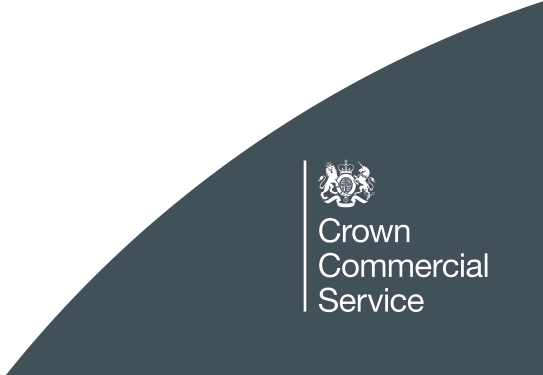 Further informationIf you require any further information please contactYou can also learn more about Crown Commercial Service at:info@crowncommercial.gov.uk 0345 410 222Website: 
crowncommercial.gov.ukTwitter:
@gov_procurementLinkedIn:
Crown Commercial Service